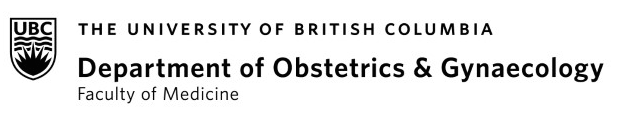 FRED BRYANS LEADERSHIP DEVELOPMENT PROGRAMOur VisionThe Fred Bryans Leadership Development Program is intended for new and future leaders in the Department. Potential participants will be identified by the Department or Division Head, with preference given to faculty members already in leadership positions, as well as the future leaders within the department. The goal is to build on current skills that will prepare them for present or future leadership roles.  The UBC Department of Obstetrics & Gynaecology is grateful to Jane Bryans for her support of this program.  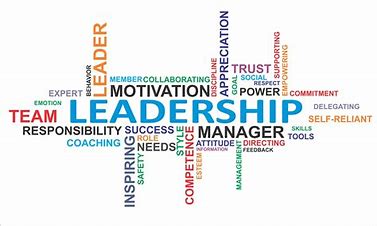 CommitmentIn an effort to facilitate participation, all events will be scheduled throughout 2 full days on 4 April and 1 May.  The sessions will be held at MSAC.  Participants are expected to actively participate in 100% of all sessions.Who Should AttendThis will be a small group.  They will be made up of faculty with leadership potential and faculty who have recently taken on leadership positions.  The cohort is by invitation only at this time.  How to RegisterPlease register your interest in attending this program by emailing Beata Chami: bchami@providencehealth.bc.ca. Session SchedulesTHURSDAY, APRIL 4, 2019 WEDNESDAY, MAY 1, 2019TimeSessionFacilitator08.00Welcome Breakfast & Introduction to the Program/WelcomeDr. Geoffrey Cundiff08.45Strengths FinderMaura Da Cruz & Julie Stockton10.30Break10.45Coaching Conversations 101Maura Da Cruz & Julie Stockton12.00Lunch12.45Mindful LeadershipTBD1.30Transitioning into Leadership and the Complexity of the RoleMichelle Berner & Dr. Gavin Stuart3.00Break03.15Emotional Intelligence & Communicating EffectivelyTom ScholteTimeSessionFacilitator08.00Conflict ResolutionTBD10.30Break10.45Navigating the Complexity of Academic MedicineDr. Geoffrey CundiffNoonFundraisingDr. Dianne Miller 1pmLunch1.45Gender, Intercultural Inclusion & Bullying in the WorkplaceDr. Gurdeep Parhar, Paul Gill & Paul Wong3.15Break3.30Strategic LeadershipDr. Geoffrey Cundiff4.30Feedback Session & Happy HourAll